Mylor Bridge SchoolCOVID 19 Return to school plan May 2020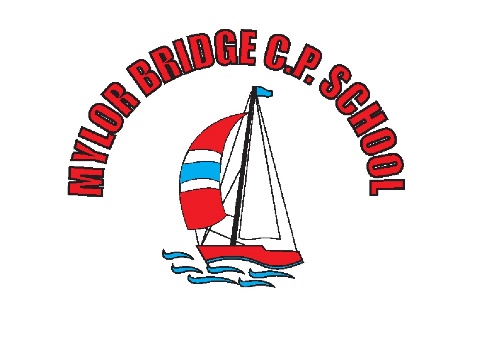 Agreed by staff –18th and 19th May 2020Agreed by Governors  -Return – Following the government announcement on the 10th May 2020, the suggestion is that Reception, Year 1 and Year 6 will return to school first possibly from the week after half term. This could be 60 children into school plus our key workers. Below is a plan to help us organise what a safe return to school will look like based on these numbers.We are clear that we will start school in the following manner:3.6.20: KWV + Y6 only WB 8.6.20: KWV + Y6  and YRWB 15.6.20: KWV + Y6, YR and Y1 Letters explaining how school will work have been sent to all parents of these year groups – see attached. Safeguarding  -this remains a priority for school. Vicky is DSL and Andrew is DDSL. We currently have 2 children with a Social worker and 1 child whom we deem as vulnerable. Vicky is making contact with these families weekly and 2 of the 3 children are coming to school. Any safeguarding concerns are to be raised in the agreed school process .Any concerns about children not in school should still be passed onto Vicky Staff / Pupil wellbeing in school:Ensuring that all staff/Pupils feel safe in school is a priority. Throughout, staff will be part of the planning process and risk assessments take place. At any stage if staff feel concerned then staff to make VS/AM aware. Some important key information. Staff to have all had a copy of the risk assessment in school and have had the opportunity to contribute to this. Key measures in place to support safety in school:All windows should be kept open to support ventilation Prop doors open Cleaning of key areas including door handles, will take place during the day (teachers and TAs)  - this will be supplemented by cleaning from Interserve.Water fountains are out of place – water bottles to be brought in by pupils but they can be refilled during the day.Each class will have a box containing cleaning wipes, cleaning spray, tissues, rubber gloves. Each class will have a bin with a lid – this will be double bagged. Staff briefings - these will take place  via email and ZOOM at least weekly if not more frequently. Social distancing  “Early years and primary age children cannot be expected to remain 2m apart from each other and staff.” (Government guidance)All staff will be encouraged to ensure that they are maintaining the 2 meter social distancing amongst each other. All children have individualized trays with books and all equipment needed – children will NOT need to bring any equipment into school. In school we have marked out two metre spacing through corridors to support children/adults  - corridors are very narrow, where possible we have initiated a one way system  through the rear playground and back  into school. Children will only be in corridors if they need the toilet. Children in classes of no more than 10 – they will sit at individual desks spaced as far apart as possible. All soft furnishings have been removed and stored away.Posters displayed around school to wash your hands PPE: Guidance states that PPE is not deemed necessary in the school setting unless the following applies:If a child, young person or other learner becomes unwell with symptoms of coronavirus while in their setting and needs direct personal care until they can return home. A face mask should be worn by the supervising adult if a distance of 2 metres cannot be maintained. If contact with the child or young person is necessary, then gloves, an apron and a face mask should be worn by the supervising adult. If a risk assessment determines that there is a risk of splashing to the eyes, for example from coughing, spitting, or vomiting, then eye protection should also be worn.PPE will be put in the first aid area to support staff when they administer first aid and if a child vomits. Fire evacuation – the current fire evacuation plan is still in place and will work. We will hold a proper practice on every Friday as there will be different children in each week. Children showing symptoms.In the event of a child having symptoms, then they will be sent home straight away. Parents will be informed this is non negotiable. They will be “quarantined” in the quiet roomwith the door shut and window open accompanied by VS (wearing a face mask) until parents arrive. The school does have a thermometer, this is kept in the bottom draw of the office. According to guidance if a child show symptoms they are to stay off school for 7 days. Fellow household members should self isolate for 14 days. Children and Key workers will be able to get tests – if a child/staff in group tests positive all members of that group will need to self isolate for 14 days but not the other house members. At our school we will send all children from that ‘bubble ‘ home until the test results are returned to school. If they are negative all children cand staff can return, if they are positive all children and staff need to self isolate for 14 days. Office cover and parental access Parents are not allowed in school  - all communication will be through phone or email. Arrangement of classes and location of children: The three year groups will be spread over school to maintain social distancing where possible . Children will be kept in groups of no more than 10 and will stay in these at all times. Where possible learning should take place outside. We will use external exits where possible. Staff covering classes : See timetable Arrival of children in school:See increasing capacity guidance attached. If a child misses the arrival slot then they will need to come to the front of school office Children to go straight into their classrooms and bring their lunches, coats etc.. with them.Parents not to enter the classrooms but leave at their drop off points.  There is a one way system across the playground – entering at the blue gates and leaving through the green gates.Handwashing locationsDuring the return to school, handwashing is a priority regularly. School should hopefully also have sanitizing stations at key points for pupils and sink access for all classes On arrival to schoolAny sneezingPrior to snack After breakBefore home time Children should also be encouraged not to touch their faces Toilet location Cloakroom door will be propped open  - privacy is maintained. Children to go to the toilet before their break times – lining up at 2 metre distances.   To avoid congestion in junior toilets there will be regular communication with staffPlaytimes and movement around school :Morning playtime Each bubble to have their own toy box which they take in and out of the playground. Curriculum: Curriculum should focus upon Reading, Writing, Maths, PSHE in the initial weeks – to ensure that key skills are honed and children are ready to transition to secondary school. Depending on the government strategy these Y6 children may all be able to return to school FT or may continue to attend school part time. MC to plan for Y6  focussing initially on arithmetic, sentence construction, SPAG, reading,  PSHE until children are ‘back to speed’. Once children are confident with being in school and working solidly, then planning can return to usual expectations.SS/KM/KF – Y1 planning to be shared. Planning will need to be completed 1 week before to allow for printing of resources and preparation for other staff teaching. Planning to be completed on agreed format – To be agreed (and written in words of 1 syllable for those of us teaching out of key stage!) Planning and workload There is a significant concern that if we are teaching in school all day with Key Workers/ Y6 that there will be increased workload on staff to plan and contact their own classes consideration. Home learning will continue. Y3/4 to share English planning.  Reception:  Class 1,2,3,4 am Year 1 – Class 1 2 3 4 pm Year 6 – Hall and Class 6 Key worker children –Class5 and library Reception gr p1 Class 1Reception grp 2 Class 2Reception grp 3Junior toilets Reception grp 4 Junior toilets Year 1 gr p1 Class 1Year 1  grp 2 Class 2Year 1  grp 3Junior toilets Year 1 grp 4 Junior toilets Year 6Junior toiletsKWVJunior toilets 10.00 – 10.15 10.00 – 10.15 10.45 – 11.00 10.45 – 11.00 Front playgroundYR  (SS) YR  (VA)Key workers Y6 group 1Rear Playground YR (KM/NW)YR (CE)Y6 group 2 – rear playground 13.30 – 13.4513.30 – 13.4513.45 – 14.00 13.45 – 14.00 Front playground Y1  (SS) Y1 (VA)KWVRear playgroundYR (KM/NW)YR (CE) 